Covering NoteThis is the draft Annual Governance Statement (AGS) for 2017/18.The AGS has been prepared as per the Accounts and Audit Regulations 2015, and Proper Professional Practice. This includes guidance from CIPFA and SOLACE.The current status of this document is draft. It is unaudited and may be subject to change.The draft AGS has been published as required by relevant legislation. http://www.legislation.gov.uk/uksi/2015/234/regulation/15/made. It has been prepared in accordance with regulation 6(1)(b). As a draft document the statement has not yet been approved in accordance with regulation 6(2)(b), and the final version will be approved by the Audit and Corporate Governance Committee in advance of the Statement of Accounts.  Annual Governance StatementIntroduction and purposeThe Council is responsible for ensuring that its business is conducted in accordance with the law and proper standards, that public money is safeguarded and properly accounted for, and that is also provides value for money. It has to effectively manage its risks, and put in place proper arrangements for the governance of its affairs. Definition of Corporate GovernanceCorporate governance generally refers to the processes by which an organisation is directed, controlled, led and held to account.Good governance in the public sector means: "achieving the intended outcomes while acting in the public interest at all times" The Governance FrameworkOur governance framework comprises the culture, values, systems and processes by which the Council is directed and controlled. It brings together an underlying set of legislative and regulatory requirements, good practice principles and management processes.The Council has a robust process for reviewing and updating the governance framework.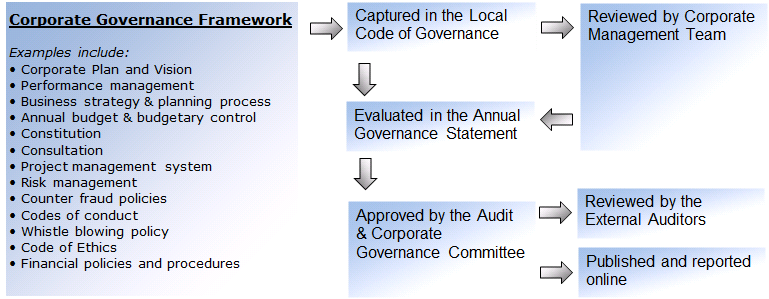 The governance framework for the last 12 months supports the Council aims and objectives, which are published on our website. Our Vision is:The best place to live, work and study;Impressive and sustainable economic growth; andQuality of life in a beautiful and green environment.The Vision is supported by our Delivery Plan which sets out specific and measurable actions for the year to come.Performance against the current Corporate Plan, is published in the Performance Page of our website.The governance framework has been in place at the Council for the year ended 31 March 2018 and up to the date of approval of the statement of accounts.Local Code of GovernanceWe are responsible for ensuring that there is a sound system of governance which incorporates the system of internal control. This Governance Framework is recorded in our Local Code of Governance, which is underpinned by the 7 principles of good governance as set out in the CIPFA / SOLACE publication ‘Delivering Good Governance in Local Government Framework 2016’. The principles are:behaving with integrity and in accordance with our core valuesbeing open and ensuring effective engagement takes placeworking together to achieve our intended outcomessetting goals for economic, social and environmental benefits and reaching themgrowing our capacity - including our leadership and the people who work with usmanaging risks and performance through robust internal control and strong financial managementImplementing good practice in transparency, reporting and audit – delivering effective accountability
Role and responsibilitiesAll of the Council is responsible for developing and complying with its Local Code of Governance. There are a variety of governance structures and some of the key roles include:Purpose of the Annual Governance Statement The Council conducts a review of its system of internal control, prepares and publishes an Annual Governance Statement in each financial year.This enables us to demonstrate whether, and to what extent, the Council complied with its Local Code of Governance. The Local Code of Governance is updated regularly. This process records our good practice, and also helps us to plan further action which can improve our governance arrangements.Statutory complianceProducing the Annual Governance Statement helps the Council meet the requirements of Regulation 6(1)b of the Accounts and Audit (England) Regulations 2015. It is reviewed by the Audit & Corporate Governance Committee and approved in advance of the Statement of Accounts. The Council also has a duty under the Local Government Act 1999 to make arrangements to secure continuous improvement in the way in which its functions are exercised, having regard to a combination of economy, efficiency and effectiveness. That duty has grown in importance with the reduction in resources being made available for Local Authorities as part of the Government’s on-going austerity programme. The Councils financial management arrangements are consistent with the governance requirements of the CIPFA Statement on the Role of the Chief Financial Officer in Local Government (2010). Other review and assurance mechanismsManagement have helped to review the Local Code of Governance, and also inform the Annual Governance Statement. In addition assurance can be provided from other sources, as detailed below:Head of Internal Audit OpinionThe Head of Internal Audit provides an independent opinion on the overall adequacy of and effectiveness of the Council's governance, risk and control framework and therefore the extent to which the Council can rely on it. This has been considered in the development of the Annual Governance Statement.The Annual Report will be presented to the Audit & Corporate Governance Committee in July 2018. This report will outline the key findings of the audit work undertaken during 2017/18, including any areas of significant weakness in the internal control environment.From the audit reviews undertaken, no areas were identified where it was considered that, if the risks highlighted materialised, it would have a major impact on the organisation as a whole. In each instance where it has been identified that the control environment was not strong enough, or was not complied with sufficiently to prevent risks to the organisation, Internal Audit has issued recommendations to further improve the system of control and compliance. Where these recommendations are considered to have significant impact on the system of internal control, the implementation of actions is followed-up by Internal Audit and is reported to Audit and Corporate Governance Committee.It is the opinion of the Head of Internal Audit that, taking into account all available evidence, good assurance may be awarded over the adequacy and effectiveness of the Council’s overall internal control environment during the financial year 2017/18, and this remains at a similar level to the previous year. External AuditErnst & Young (now EY) are the appointed external auditor. Their results report (ISA260), annual audit letter and annual report on the certification of claims and returns was presented to Audit & Corporate Governance committee. For 2016-17 EY issued unqualified audit opinions on the financial statements, value for money conclusion and whole of government accounts. Progress from the last Annual Governance StatementThe Council prepared an Annual Governance Statement for 2016/17 which was approved by the Audit and Corporate Governance Committee. An update on the previous action plan is included below:Review of effectivenessThe Council has a number of policies and procedures which are recorded in its Local Code of Governance. These are mapped to the 7 principles of good governance. The effectiveness of the key elements of the governance framework is reviewed throughout the year. The review is informed by the work of senior officers who have responsibility for the development and maintenance of the governance environment, the Head of Internal Audit’s annual report, and from comments received from external auditors and other review agencies and inspectorates. Ongoing good practice is recorded in the Local Code of Governance. Additional examples of good practice from the last twelve months, and governance issues, considered when completing the review are recorded below:Action planThe arrangements continue to be regarded as fit for purpose in accordance with the governance framework. The review process has helped us to identify some opportunities to improve the governance arrangements over the next twelve months. Some of these may feature in previous statements where the work is ongoing. They address both significant governance issues that have arisen during 2017/18, and also forward looking matters identified for 2018/19. These actions are captured in existing corporate plans and strategies.ConclusionThe Council has in place strong governance arrangements which we are confident protect its interests and provide necessary assurances to our citizens and stakeholders.We are satisfied that the planned actions will improve our governance arrangements, identified from our review of effectiveness. We will monitor their implementation and operation throughout the year and report their progress as part of our next annual review.Governance structuresRoles and responsibilitiesCouncilCouncil agrees the budget and policy framework, such as the Corporate Plan, Medium Term Financial Strategy. Further details are published on our website.CabinetThis is the Council’s principal decision making body charged with implementing the budget and policy framework agreed by Council. Further details are published on our website.Executive Management TeamThe management team structure includes a strategic Executive Management Team of a Chief Executive and Directors, and is supported by an operational Corporate Management Team. Both teams consider policy formulation and future planning.Audit and Corporate Governance CommitteeThe Audit and Corporate Governance Committee also plays a vital role overseeing and promoting good governance, ensuring accountability and reviewing the ways things are done. It provides an assurance role to the Council by examining areas such as audit, risk management, internal control, counter fraud and financial accountability. The Committee exists to challenge the way things are being done, making sure the right processes are in place. It works closely with both Internal Audit and senior management to continually improve the governance, risk and control environment. Meetings details and minutes are published on the website. 		Civic Affairs CommitteeThis committee reviews the Council’s Constitution, including proposals for substantive changes for consideration by the Council. It also considers changes to electoral arrangements, setting ethical standards and monitoring the Councils Code of Conduct. Further details are published on our website.  Scrutiny and Overview committeeIt monitors the performance of the Leader and Cabinet and scrutinises services and policies throughout the district, whether or not South Cambridgeshire District Council provides them, and makes recommendations for improvement. Further details are published on our website.  ActionUpdate and statusDeveloping a shared Financial Management SystemThis action is still in progress, and is also included in the new action plan for the Annual Governance Statement 2017/18.Developing effective partnership arrangements with the Combined AuthorityGovernance arrangements, and partnership relationships, are being established as the Cambridgeshire and Peterborough Combined Authority continues to develop. Progress reports, summarising the work of the Combined Authority, have been presented to Council.Planning a review of revised procedures for Corporate Governance: Gifts and HospitalityA review was scheduled for 2018/19, which was approved by the Audit and Corporate Governance committee, and is currently in progress.Developing Shared Service reporting arrangementsReporting arrangements for Shared Services have been established. Monitoring reports are submitted to the Councils Corporate Management Team and a Shared Service Board as regular practice. Business plans have been approved by Cabinet.PrincipleReview of effectivenessABehave: integrity, ethical values, respect rule of lawWe have revised HR policies, such as Dignity at Work.The VALUES of the Council have been promoted to employees.Management have provided feedback that the framework of HR Policies supported them to ensure there are high levels of conduct and ethical behaviour, and there are low levels of non-compliance with Policies.BOpenness & stakeholder engagementHuman Resources “Drop in sessions” were held throughout the year, enabling employees to discuss and understand relevant topics such as job evaluation and health and wellbeing.A user group was setup with partners to proactively manage complaints with the A14 development. A Joint Strategic Needs Assessment was used to inform Health and wellbeing priorities.We started up a “Let’s Talk” engagement, which included workshops and events to inform Corporate Objective setting. Examples included focus groups with a range of stakeholders including LGBT, Religious Groups, and new residents. Further business engagement was developed under the “Let’s Talk” program.Manager used “Action learning leadership” to review the equality scheme and make recommendations to the Executive Management Team with the priorities and resourcing. CDefining outcomes - economic, social, environmentalExecutive Management Team and the Corporate Management Team worked together to help develop a new Corporate Plan with members. We delivered a trailblazer project to address homelessness which included a number of external agencies.We responded to recommendations from a Local Governance Association Peer Review, such as Shared Services Strategic Position Statement, preparing for the creation of a combined authority.The Council established Shire Homes as an innovative solution to addressing housing need in the districtDDetermine interventions to achieve outcomesWe are updating the project management toolkit to provide guidance on business benefits realisation, and also to share lessons learnt for continued improvement. We ran training for project sponsors to help embed good project management governance.Shared Services governance was developed with regular reports now presented regularly to the Corporate Management Team, and the Shared Services Board. Business plans were approved by Cabinet.EDevelop capacity and capability of entityWe completed a review of the key documents including our Learning & Development Policy, a new management competency framework, adopted an apprenticeship strategy, and continued training and development for employees.Development of shared services is helping the Council to build resilience and develop expertise.FManage risk & performance, internal control, financeThe Council is implementing a new Financial Management System, to develop resilience and introduce smarter ways of working. Further work will be undertaken in 2018/19.A Quality Assurance and Improvement Program, of compliance to the Public Sector Internal Audit Standards, was completed as good practice.GTransparency, reporting, audit, accountabilityThe revised Corporate Plan was designed to be more accessible and easier to read.The Council received an unqualified opinion on the statement of accounts. The website has been refreshed to make information more accessible to customers and there has been an increase in the use of e-forms.SubjectActionsResponsible OfficerReview of the constitutionThe Council will consider if there are any changes required to Constitution, such as updating Committee terms of reference, and financial and procurement authorisation levels.Deputy Monitoring Officer Digital strategyRecognising that it can be difficult to engage with customers and stakeholders, the Council is developing a digital strategy to help customers self-serve, whilst preserving appropriate channels for those that require them. Examples include “In Touch Project” to improve digital inclusion with Housing tenants and reviewing our “Community Engagement Strategy”.Executive Director – Corporate Services and Head of People and Organisational DevelopmentStatement of AccountsThe Council accounts for 16/17 were not approved by the deadline. The Council has put in a robust timetable for completion of the 17/18 accounts, as the new timetable for earlier completion takes effect as per the Accounts and Audit Regulations 2015.Executive Director – Corporate Services and S151 OfficerReview of anti-fraud and corruption policiesThe Council completes a continuous review of its counter fraud arrangements based on good practice. Policies will be reviewed to see if any improvements can be adopted.Head of Internal AuditFinancial Management SystemThe Council has implementing a new Financial Management System, to develop resilience and introduce smarter ways of working. The project timescale has been extended and further work will be undertaken in 2018/19. A new internal project team has been appointed to help deliver implementation to a revised go-live date.Executive Director – Corporate Services & Head of Finance Equality Impact AssessmentsThe Council is committed to ensuring that we comply with relevant equalities legislation. A project group will take forward the recommendations from a previous “Action Learning Set” to refresh the scheme and promote Equality Impact Assessments.Policy & Performance ManagerOrganisational Development StrategyThe Council will complete a review of the Organisational Development Strategy, which will help to improve recruitment and retention of employees.Head of People and Organisational DevelopmentComplaints management The Council has a process for responding to complaints. A project is being implemented to help improve our quality and timeliness of complaints handling. Head of People and Organisational DevelopmentEnvironmentThe Council is developing a new Air Quality Strategy, which will help to enhance the environment and inform environmental planning.Head of Service, Environmental CommissioningRisk management reviewThe Council has completed a review of the risk management framework and is currently refreshing its strategic risk register. This will help ensure risk identification is aligned to the Corporate Plan, and resources for further mitigation are effectively allocated.Executive Director – Corporate Services & Risk Management Group